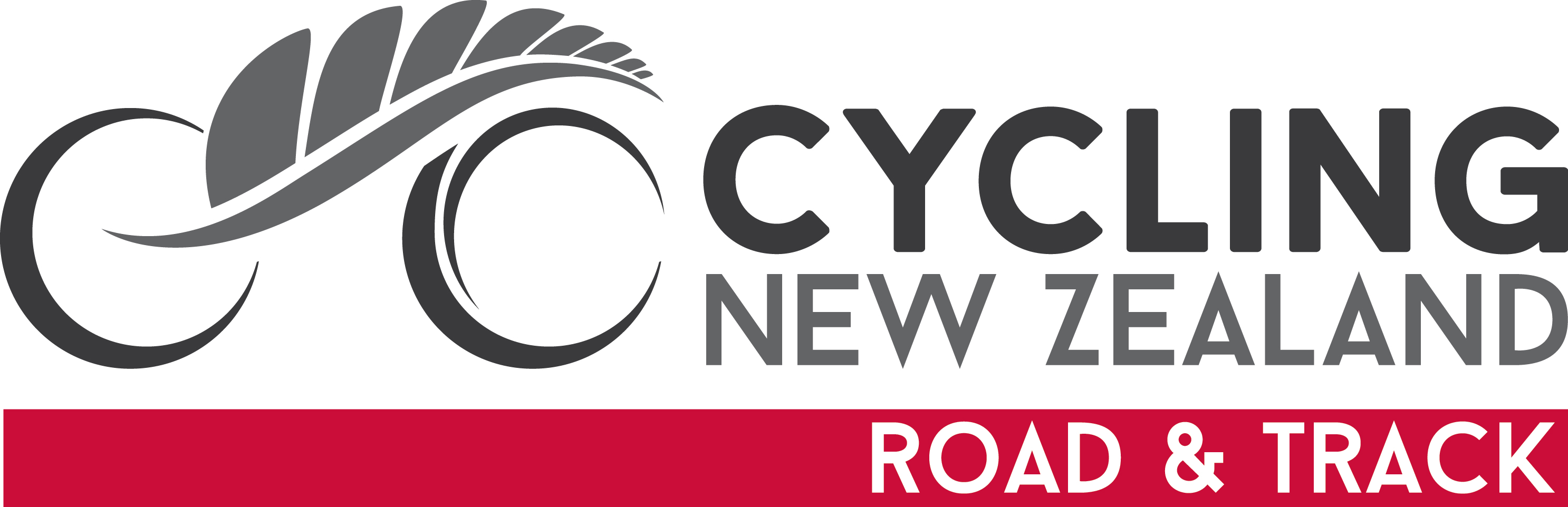 MINUTES OF THE 84th ANNUAL GENERAL MEETING OF CYCLING NEW ZEALAND FEDERATION INC (TRADES AS CYCLING NEW ZEALAND ROAD & TRACK CNZR&T) held on  21 May 2017 at the Waipuna Hotel, AucklandMeeting commenced at 9:00amSteve Hurring, President, chaired the meetingThe Meeting congratulated George Bennett on his historic win of the Tour of California.  A message of congratulations to be sent to George by Steve Hurring, on behalf of Cycling New Zealand Road & Track.1.0	ROLL CALLVOTING STRENGTH:  Declared at 212.0	APOLOGIESRon CheatleyBruce DaweRobert PrattGraham SycamoreMotion that apologies be acceptedSteve Hurring/Ivan AplinCARRIED3.0   	MARK OF RESPECTThe President asked all present to stand and observe a moment of silence for those members and associates who passed.2016 – Robin Scott – Centre and Track Cycling administrator2016 – Barbara Levido Howe – Life Member4.0	CONFIRMATION OF MINUTESThe minutes of the 83rd Annual General Meeting held in Auckland on the 22nd May 2016 have been previously circulated and affirmed by Council on 28 August 2016. The minutes were circulated along with the agenda and were confirmed.Bruce Goldsworthy / Mike SimCARRIED5.0	MATTERS ARISINGAll matters raised have been addressed during forums over the weekend (Refer to Item 13) 6.0	PRESIDENTS REPORTPresident Steve Hurring read his report and spoke to several items in it.Motion that the President’s Report be accepted.	Mike Sim/Ivan AplinCARRIED7.0	ELECTION OF OFFICERS	Mark Hotton spoke regarding Erin Criglington’s nomination and endorsed her nomination as the South Island delegate.	Kelvin McAnulty spoke regarding Andy McKay’s nomination as North Island delegate and endorsed this nomination.	Ivan Aplin spoke on behalf of Mike Sim’s nomination for Vice President. 	Ivan Aplin also spoke on behalf of Steve Hurring’s nomination for President. Motion that Julie Richards and Steve Canny be scrutineers								Steve Hurring / Erin CriglingtonCARRIEDThe following candidates were unanimously elected.PRESIDENT			Steve Hurring (Otago)VICE PRESIDENT		Mike Sim (Wellington)		ISLAND DELEGATESNorth Island			Andy McKay (Auckland)				South Island			Erin Criglington (Southland)	Motion that the voting papers (election of officers) be destroyed
	Ivan Aplin / Steve Hurring 
CARRIEDSteve Hurring advised the meeting that Steve Canny and Ivan Aplin are stepping down from Council this year. He thanked them for their contribution over the last 10 years and wished them well for the future.8.0	LIFE MEMBERSHIP	 	No nominations for Life Membership received this year.9.0	PATRON  	Bruce Goldsworthy was nominated by Council as Patron. 	Steve Hurring spoke on behalf of the Council in support of Bruce Goldsworthy as the nomination for Patron.	Motion that Bruce Goldsworthy be appointed as Patron of CNZ Road & Track.Steve Hurring/John McDonnell		CARRIED   Bruce Goldsworthy accepted his appointment and responded to the delegates commenting that he has really enjoyed being Patron and feels very proud to be nominated for this position. Bruce commented on how good it was to see the professional presentation of events now.  Bruce also advised he attended Trevor Rice’s reunion weekend and commented on the fantastic collection of memorabilia.  He suggested that Cycling New Zealand should recognise this in some way.  Bruce acknowledged the phenomenal progress achieved under the Cycling New Zealand umbrella and that Andrew and his team should be congratulated.  10.0	AWARDSSteve Hurring noted that CNZR&T & CNZ have awarded the following athlete awards for 2016: 	Female Road Cyclist of the Year – Linda Villumsen Male Road Cyclist of the Year – George BennettJunior Female Road Cyclist of the Year – Madeleine ParkJunior Male Road Cyclist of the Year – Robert StannardFemale Track Cyclist of the Year – Lauren EllisMale Track Cyclist of the Year – Eddie DawkinsJunior Female Track Cyclist of the Year – Ellesse AndrewsJunior Male Track Cyclist of the Year – Campbell StewartEmerging Talent – Campbell StewartMotion that the Cyclist of the Year Awards be formally adoptedSteve Hurring / Mike SimCARRIED	It was noted that the athletes have been presented with these awards at Championship events earlier this year.11.0	Remits	No remits were received.12.0	General Business 	Was discussed in forum discussion yesterday.  Refer Item 1313.0	Forum Discussion It was moved that the items below which were discussed at yesterday’s forum be included in the formal AGM Minutes – John McDonnell / Steve Hurring.Below are the minutes from the forum held on Saturday 20th May at Waipuna Hotel13.1  	WBOP propose the addition of Masters Women’s Points Race – Track     	Graeme Bell/Steve HurringGraeme Bell spoke to the proposal on behalf of Waikato BOPThe Chair then canvassed Life Members and each Centre for their views.It was agreed that a Masters Women’s Points Race would be included in the Track Championships for 2018. The Events Panel and Technical Panel were charged with promulgating the additional events.13.2  	WBOP Propose the addition of Masters Cat 4 for Track. Cat 3 would become age 55-64, Cat 4 would be age 65+ - Graeme Bell/Steve HurringGraeme Bell spoke to the proposal on behalf of WBOP.The Chair then canvassed Life Members and each Centre for their views.It was agreed that a Masters Category 4 would be created for the Track Championships for 2018. The Events Panel and Technical Panel were charged updating the Technical Regulations and creating the changes to the Championship Programme.13.3	Technical Update – Mark Ireland presented on the technical and Commissaires changes and highlights for the year.Commissaires Facebook page now set up.Masters 9 Category added for Road events.5 Year age categories added for Masters Track “Timed Events”.  Two year trial has been very successful so now need to decide whether we adopt this permanently.  The meeting agreed to adopt this change.Foreign born NZ Residents now able to enter National Champs – This has been an anomaly in our rules which has now been rectified.  Martin Thompson asked how residents are defined – must be permanent residents and a member of a CNZ ClubTrack Champs event entry limits opened up or removed and alignment of men and women.  Will address Juniors in the near future as numbers have increased significantly in this category.  It was agreed that entry limits need to be opened up but should have a cap per centre to preserve spread of centres.  UCI regulations being revised more frequently – timing of our Championships means we are often the “guinea pigs” for track event changes, we make use of our international Commissaires for advice. Graeme Bell commented that UCI are now looking at our results closely and looking at what we are filing and then questioning anything out of the norm.  Junior Gearing – Agreement reached between CNZR&T / NZSCA to ensure alignment of junior rollout for all individual road and track eventsSchools changed their U17 gearing to 7.0m rollout to match R&T.R&T changed their U15 gearing to 6.61 rollout to match Schools.This is effective from 1st June 2017.U15 all 6.61 for individual road and track racesU17 all 7.0m for individual road and track racesU19 all 7.93m for all individual road races.Schools Team Time Trial – 6.61 (yr 7&8, U16) & 7.0 U20Points ShieldSteve Hurring gave the meeting an update on the review of how points are allocated for the Track Points Shield. Council approved a new system to be implemented at the 2018 Track Champs.Previous allocation of points was as follows:Individual EventsPoints awarded if more than 8 riders representing five or more centres are in the eventTeams EventsPoints awarded if 5 or more centres have teams in the event.It was noted that at the first day of the Age Group Track Champs this year, less than half the events run were eligible for points, under the old system.New Points SystemIndividual EventsPoints awarded for winning a medal, 3 points for Gold, 2 points for silver and 1 point for Bronze.Teams EventsPoints awarded for teams from a centre winning a medal.  No points for composite teams.  Same points as for individual events but for the whole team not each individual rider.This is consistent with how the Road Points Shield is managed.Anti-Doping and Match Fixing PoliciesCNZ is committed to our sport being drug free at all levels of competition.We are working closely with Drug Free Sport New Zealand.  They turn up to a lot of our events.  There is no charge when they turn up of their own accord however if we ask for them to turn up, there is a cost.All age categories being monitored and tested.Cycling Anti-Doping Foundation (CADF) now has its own website www.cadf.chDrug Free Sport NZ website – www.drugfreesport.org.nz – you can check medication and supplements on their website.Care needed with supplements, not all ingredients may be listed on packaging.It is encouraged to report any suspicion anonymously to DFSNZ or CADF.  John McDonnell commented that we have a responsibility that our coaches have the information from the various websites and that they are using it and aware.  Officials may also be tested.  It was suggested to use the schools platform and any other platform to share this information including UCI rules and regulations. CNZR&T to follow up with CNZ regarding Coaching levels, structure and courses.13.6	Centres Role in Sport – From Road and Track Presidents Annual Report “Centres are an important part of our cycling community.  They are there to co-ordinate clubs and competition within their region.  They are empowered to run Regional Champs.  Should it be required they also function as a disciplinary body between the clubs to hopefully smooth the waters in the area.  One of the centres roles can be that of lobbying local Councils and other bodies working with the clubs for better access to roads etc for our cyclists.  Lastly Centres are there to co-ordinate local riders for events such as the Elite Road Nationals, Elite/U19 Track Nationals and Age Group Track Nationals.  Their role remains key to the management of our sport.Current Structure = Cycling New Zealand Road and Track – Centres – Clubs.The structure is documented in the Constitution.The 11 Centres can be broadly classified – 2 are combined Club/Centres, 5 centres have 3-4 clubs – 3 centres have 5-8 clubs – 1 centre covers all codes.Centres are an important link between Clubs and CNZR&T.Centres members are clubs or some cases club members.Committee must be elected annually at AGM and by member clubs.Clubs ideally should be nominating and recording their representatives annually in their minutes.Depending on Constitution the Centre may have some outside members in addition to Club Members.Copy of Minutes from the Centre should go to Clubs.Representatives to Centres and delegates from Centres should be representing the interest of the Club/Centre/R&TA discussion was had amongst meeting attendees.Key Roles and FunctionsProvide a link from clubs to council, delegates/voting power A number of championships are by entries from CentresElite Road NationalsElite Track NationalsAge Group Track NationalsOmniumSelection for track nationals.Disciplinary roles, within centre and can act as a right of appeal for clubs and can make recommendation to council for a national disciplinary.Other functions as Commissaire coordination, traffic management, coaching etc.Interaction with local Councils – Auckland are very good at doing this.  It was noted that any change to the current structure would require Centres to change the Constitution. 13.7	Delegates at AGM – Life MembersDiscussion over attendance (or lack of) at AGMs. Cost and time were mentioned. It was also raised that perhaps people are not coming due to the fact they believe everything is being well looked after. Members are now much more able to access Councillors and CNZ at any time of the year and issues are dealt with as they occur, meaning the need for some of the discussion that used to be done at AGMs is no longer required.13.8	Centre IssuesOver the last 5-7 years Council have had direct discussion with four Centres.In addition Council are aware of some sort of issues with another 4 CentresCentres all operate at different levels based on the needs of the region – there is no “one size fits all’ model that is appropriate.How can Centres function better?  Open forumIs the challenge to justify attendance?  Mark Hotton commented that Southland attend this weekend as they feel it is important and noted that they are possibly more remote/isolated from the centre of the sport.Some clubs might only come to the AGM if it is held closer to their area e.g. in the South Island.General BusinessMark Hotton – one of their members suggested that U15-U17 should have metal framed bikes to keep costs down while riders grow etc to help make the sport more affordable.  This has been discussed by the Council and the outcome was that the metal or steel framed bikes are no cheaper than alloy or carbon and realistically it is the legs that win a race not the bike. The regulations for junior events already try to create a level playing field through gearing and equipment restrictions.Traffic Management cost – it was asked if CNZ look into the cost of traffic management and arrangements with Council’s to try and offset this cost.  Ivan Aplin updated the attendees.  Tony Mitchell suggested the concept of purpose built road tracks as an alternative for road events.  In UK they have purpose built road tracks.  Canberra are currently building a 12km track. Could we utilise the likes of motor racing and go-kart circuits?Minutes from previous meeting – Bruce Goldsworthy asked for an update on two items from the 2015 AGM MinutesCommunication Strategy – CNZ now has regular monthly newsletters and information which is sent directly to all members, as well as clubs and centres. More media updates are reaching members, along with Facebook pages and Twitter updatesRoad Championships review – this has been completed.Teams Racing – Garry Bell and Andy MacKay were asked to talk to some groups regarding teams racing.  Some of the concerns were they need a better environment, more support from Clubs and Centres and CNZ. Only 8 registered teams in NZ at the moment and the only race they can compete in is the Road Nationals.  Further discussion has to happen around this regarding support and how to make it better. The incoming Council will look further at this in conjunction with CNZForum discussion meeting closed at 3:30pm.  15.0	2018 AGM Venue	Date and Venue will be formally advised by Cycling New Zealand in the near future.16.0	CLOSURECNZR&T AGM Meeting closed at 9:40am                         .CNZ R&T COUNCIL CNZ R&T LIFE MEMBERSStephen Hurring (President)Bruce GoldsworthySteve CannyJohn McDonnellGraham BunnErin CriglingtonIvan AplinGarry Bell(Life Member)Mark IrelandMike SimBev MayNORTHLANDTASMANAUCKLANDKelvin McAnultyMartin ThompsonJan Carol (non-voting)CANTERBURYHamish FergusonMID SOUTH CANTERBURYWAIKATO/BOPOTAGOGraeme Bell                                                  Steven PawleyDave MayWEST COAST NORTH ISLANDSOUTHLAND Reece McDonaldMark HottonEAST COAST NORTH ISLANDRay BrownWELLINGTONGUESTSJulie Richards – Cycling New ZealandFaye Christensen – Cycling New Zealand